Rocky Minor Hockey AssociationBoard Meeting November 13, 2018Rocky Christensen Sports & Wellness CenterIn Attendance: Wes Tomyn, Trisha Datema, Rob Sims, Tracy Vanderaa, Corrie-Jo Robinson, Jim Smith, Carrie OpdenDries, Teresa Johnson, Nicky Currie, Desmond Kleinscroth, Kelsey Baird (left @ 6:59pm)Absent: Scott Austad, Toni Alexander, Cary Madsen, Tasha SteelCall to Order: 6:04pmSecretary:Des made a motion to accept the agenda as presented, Teresa seconded, carried.Past meeting minutes &/or motionsTrish made a motion to accept the October 11, 2018 minutes as presented, Rob seconded, carried.Trish made a motion to accept the Rules & Regulations as presented, Jim seconded, carried.President’s Report: Player movement forms need to be completed by the end of August. (more discussion to follow for next season)Hockey Alberta is doing a review of their regulations. If there are any changes that anyone would like to bring up for discussion, this needs to be done by December 15, 2018.Vice President’s Report: All teams are happy with where they were placed in their respective tiers, except one.Novice is not running stations and they need to be, further discussion to followThe half ice teams need to be restructured to run 18-19 players per team instead of 8-10 players and run actual ½ ice (one game on each half of the ice)There needs to be better communication with the lower divisions (initiation/novice) in terms of preparing parents for what to expect throughout the season.Treasurer’s Report:The accounting program (Sage) is in need of renewal. Rob made a motion to renew the Sage Accounting program for $493.40 for two (2) years. Desmond seconded, carried.RMHA is only carrying $137000.00 for content insurance. Rob made a motion to increase the content insurance to $170000.00 for RMHA. Jim seconded, carried.Team allocation reports will be emailed to the directors tomorrow (November 14, 2018). Directors then need to send each team their own reports individually, NOT all information to all teams.Wes and Rob met with the accountant at Wade & Noble, the association made a profit last season due to RMHA hosting the Bantam Provincial Tournament. Official income statement will be emailed to everyone to approve when it is complete (there were some technical difficulties).Rob presented the cheque registry and made a motion to accept the cheque registry as presented, Jim seconded, carried.TBS-Rob emailed the directors the TBS apparel orders complete with expected delivery dates. Directors to pass that information on to their managers.Office Manager’s Report: Let Toni know if there are any issues at all with the ice/arena attendants.Toni only has seven (7) open ice slots until the leagues return the ice.Picture night went well, there has been lots of positive feedback on the pictures being done on the ice.Ice cost, to date, is $ 4000.00 less than what it was last season. There will be an increase in Novice ice costs this season due to the way the program is utilizing the ice.Toni needs attendance emailed to her. Directors, please tell your managers to email their attendance to Tracy and Toni. Instructions and email addresses on where to send the worksheets were sent to all managers.There are some outstanding fees at this point and are being taken care of.Registrar’s Report: Tracy is having some issues finding some coaches in the Hockey Alberta system and is working to find them before the November 15 deadline. It is important for those who are coaching to make sure they fill out the appropriate paperwork to help the registrar and coach coordinator find them in the system.In camera 7:26pm-7:51pmThere was a midget aged player interested in registering, however, with the midget division being full, the player was told there is no room in the midget division at this time.Affiliation rosters have been submitted and are waiting for their return. Once returned, Tracy will forward to the appropriate persons.Coach Coordinator’s Report: Jim Lawrence has declined to run the coach mentorship program, Jim has spoken with Tanis, she along with John VanLangen and Shane Leer are willing to come out and run the coach mentorship program.Jim will set up a meeting with the Novice coaches to discuss running stations instead of individual team practices.Referee in Chief: absent-no report sent in.Clinic & Risk Management Coordinator: Some injury reports have come in, along with some permission to return to play physician notes.Directors:Midget: absent-no report sent inCorrie-Jo wanted to give cudos to the midget division for a job well done on the midget tournament.Some issues with understanding the bond fee, resulting in a failure to implement it. This needs to be addressed if there is a future midget tournament.Bantam:A team sent a cheque for the tournament registration fee and is now asking for a refund as they feel they would not be a good fit for the tournament. A refund will be allowed if the team can be replaced by another.PeeWee:Teresa had a question about a maximum amount allowed to be collected for start up fees. Based on the manager package given to the managers at the Manager Meeting, it was determined that the board had set a maximum allowable amount of $150.00 to be collected for start up fees.Atom:The ‘C’ team had some reffing issues and were told to write a letter. A follow up conversation to be had with the Referee in chief.Novice:A meeting is needed for a player/parents on the Redwings team for attendance.Initiation: Kelsey reported early as she had to leave earlyTanis is going to a practice on November 26, 2018Kelsey asked if there was room in that division for a junior coach, Jim said yes.There are some attendance issues that need to be addressed with the help of some executive/board members.In Camera 6:45pm-7:06pmKelsey left the meeting at 6:59pmNext Meeting: December 11, 2018 at 6pm in the Rotary RoomMotion made by Trish to adjourn the meeting. Seconded by Des, carried. Meeting adjourned at 8:35pm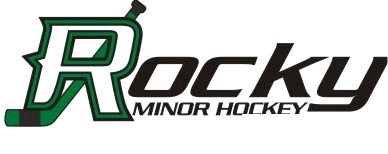 